One of life’s most stressful experiences is MOVING. We will do all we can to alleviate as much of this stress as possible. Our professionally well trained & talented Move Coordinators are only an email or call away, in the meantime here are some useful suggestions.  well in advanceOne week outmove dayBest not to forget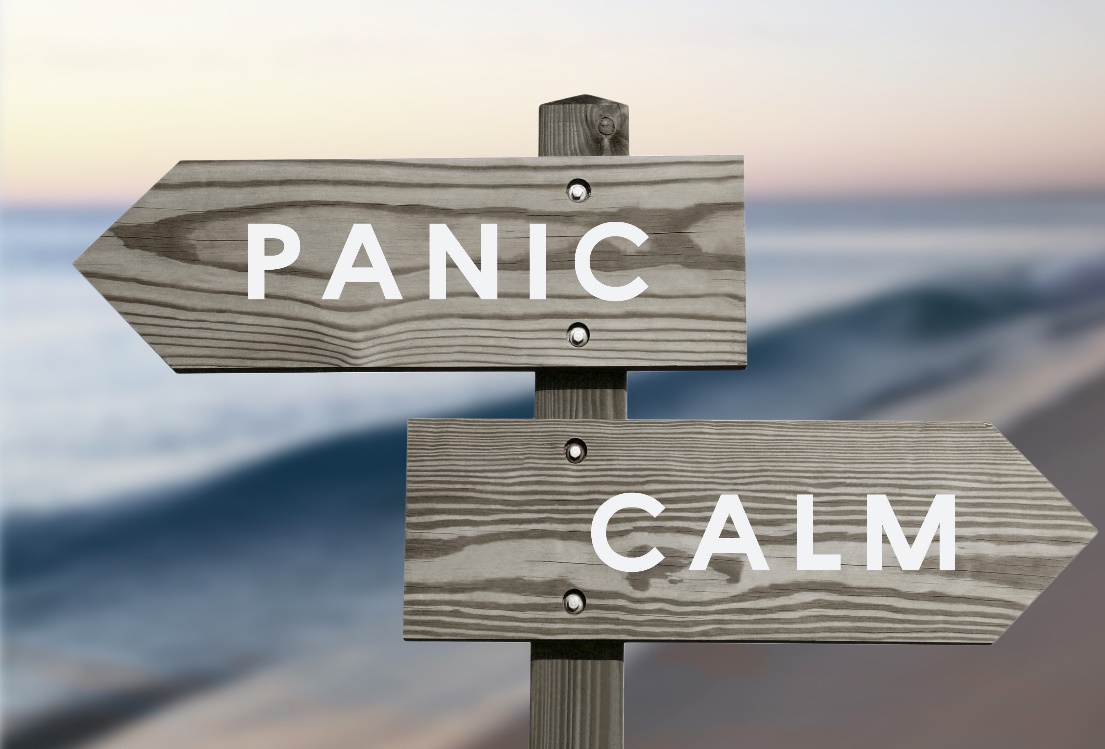 Advise your children’s schools. Private schools often require a minimum of 1 semester notice.Check the validity of passports, visas, consular documents.Check the validity of residence/ work permits, import permits.Check health requirements at destination.Confirm Removal date with your Schumacher Cargo Logistics representative.Advise Electric, Gas &Telephone companies of termination date.Advise the Department of Motor vehicles to cancel your registration for your vehicles.
If you are shipping your vehicle overseas with our company, FedEx original title to us.Cancel your motor insurance, household and contents policy.Contact the post office and have all mail re-directed.Contact your physician to refill any necessary prescriptions.Make copies of valuable documents.Pack a few special personal items to take with you for your new home while we transport 
your contents around the world. Take a few toys for the kids.Ensure you have enough clothing packed in suitcases for your time away from your home contents.Place Keys, Wallet, Passport(s), and/or any important documents you don’t want packed, aside. Should packed contents be later obtained from our warehouse, there maybe a service surcharge.Do not have our packers handle your jewelry or cash.Do not add laptops, cellphones or any electronics into your air freight shipment. Do a final walk around with the team leader to ensure all items have been packed and removed from your home, before the crew leaves.Obtain a copy of the packed inventory list from our crew team leader. Make spa reservation for your pet on moving day. 
Animal’s tend to not like moving people. Go figure!Choose a nice restaurant for the evening. Likelihood you will be in no mood to cook!Arrange for the kids to be collected from school, you may be a bit busy!